Publicado en Madrid el 02/12/2019 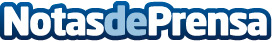 DHL Global Trade Barometer: el comercio mundial continúa a un ritmo moderadoIndia recupera perspectivas positivas de crecimiento y China muestra la perspectiva de crecimiento más débil de todos los países encuestados. Según Tim Scharwath, CEO de DHL Global Forwarding, Freight: "Al partir de un nivel alto, el año probablemente terminará con un comercio mundial moderado, pero todavía hay focos de crecimiento"Datos de contacto:Noelia Perlacia915191005Nota de prensa publicada en: https://www.notasdeprensa.es/dhl-global-trade-barometer-el-comercio-mundial Categorias: Internacional Finanzas Marketing Logística Consumo http://www.notasdeprensa.es